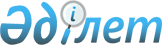 Родников ауылдық округінің елді мекендерінің көшелеріне атау беру туралыАқтөбе облысы Мәртөк ауданы Родников ауылдық округі әкімінің 2008 жылғы 10 желтоқсандағы N 1 шешімі. Ақтөбе облысы Мәртөк аудандық Әділет басқармасында 2008 жылғы 22 желтоқсанда N 3-8-66 тіркелді
      Ескерту. Шешімнің деректемелеріндегі, атауында және бүкіл мәтіні бойынша "селолық", "округіне қарасты", "Қаратоғай" сөздері "ауылдық", "округінің", "Родников" сөздерімен ауыстырылды - Ақтөбе облысы Мәртөк ауданы Родников ауылдық округінің әкімінің 10.11.2015 № 5 шешімімен (алғашқы ресми жарияланған күнінен кейін күнтізбелік он күн өткен соң қолданысқа енгізіледі).
      Қазақстан Республикасының 2001 жылғы 23 қаңтардағы "Қазақстан Республикасындағы жергілікті мемлекеттік басқару және өзін-өзі басқару туралы" Заңының 35 бабына, Қазақстан Республикасының 1993 жылғы 8 желтоқсандағы "Қазақстан Республикасының әкімшілік-аумақтық құрылысы туралы" Заңының 14 бабының 4) тармақшасына сәйкес, Родников ауылдық округінің әкімі ШЕШІМ ҚАБЫЛДАДЫ:
      Ескерту. Кіріспе жаңа редакцияда – Ақтөбе облысы Мәртөк ауданы Родников ауылдық округі әкімінің 28.11.2018 № 4 шешімімен (алғашқы ресми жарияланған күнінен кейін күнтізбелік он күн өткен соң қолданысқа енгізіледі).


      1. Бөрте ауылына М.Казкеев атты көше атауы берілсін.
      Ескерту. 1 тармаққа өзгеріс енгізілді - Ақтөбе облысы Мәртөк ауданы Родников ауылдық округінің әкімінің 10.11.2015 № 5 шешімімен (алғашқы ресми жарияланған күнінен кейін күнтізбелік он күн өткен соң қолданысқа енгізіледі).


      2. Бұтақ ауылына Ниет атты көше атауы берілсін.
      Ескерту. 2 тармаққа өзгеріс енгізілді - Ақтөбе облысы Мәртөк ауданы Родников ауылдық округінің әкімінің 10.11.2015 № 5 шешімімен (алғашқы ресми жарияланған күнінен кейін күнтізбелік он күн өткен соң қолданысқа енгізіледі).


      3. Калиновка ауылына Аққұдық атты көше атауы берілсін.
      Ескерту. 3 тармаққа өзгеріс енгізілді - Ақтөбе облысы Мәртөк ауданы Родников ауылдық округінің әкімінің 10.11.2015 № 5 шешімімен (алғашқы ресми жарияланған күнінен кейін күнтізбелік он күн өткен соң қолданысқа енгізіледі).


      4.Шешім Әділет органдарында мемлекеттік тіркелген күннен бастап күшіне енеді және алғаш ресми жарияланғаннан кейін он күнтізбелік күн өткен өткен соң қолданысқа енгізіледі.
					© 2012. Қазақстан Республикасы Әділет министрлігінің «Қазақстан Республикасының Заңнама және құқықтық ақпарат институты» ШЖҚ РМК
				
      Родников ауылдық округінің әкімінің 
міндетін уақытша атқарушы 

Ж. Нұрмашева
